LUOGHI DEL CUORE FAI VOTA LA CHIESA VECCHIAQuesta proposta è rivolta a tutti coloro che a vario titolo rappresentano la comunità di Ponte San Pietro. Una comunità che solo ora come tutta la Bergamasca comincia a rialzare la testa contando i suoi morti e gli innumerevoli danni che questa pandemia lascerà dietro di sè. Sarà necessario molto tempo prima che Il costante sentimento di angoscia che ci ha stretti si dilegui per lasciare spazio a qualcosa di diverso e di nuovo. Ognuno all’interno della Comunità è chiamato a dare una risposta a seconda del proprio ruolo. Noi dal canto nostro che per vocazione ci occupiamo d’arte vogliamo impiegare le energie sottratte a tutte quelle attività sospese per motivi di sicurezza tornando ad occuparci di un bene storico che è il simbolo del nostro Comune: Il Sagrato della Chiesa di San Pietro. Ci sembra che quelle statue a cui ci lega un amore familiare intimo, simbolo di fede e di salvezza da quasi tre secoli per la gente di quì siano al pari di noi  corpi sopravvissuti al tempo alle offese ed ai malanni  e che in questo consista la loro gloriosa umana bellezza. Oggi il Fondo Ambiente Italiano ci dà un’opportunità, partecipare al censimento annuale dei luoghi del cuore affinchè una vasta platea di italiani sia chiamata a scegliere il nostro monumento tra quelli degni essere restaurati. Forse è solo un’opportunità e nulla di più ma certamente è l’occasione per diffondere la conoscenza di un bene simbolo di un vivente complesso urbanistico e paesaggistico in precario equilibrio e bisognoso di cure. L’associazione UN FIUME D’ARTE con il consenso della Parrocchia ha costituito un comitato di referenti per presentare la candidatura sul sito del FAI. Il primo obbiettivo da raggiungere è quello delle mille preferenze entro i primi due mesi. E’ un obbiettivo alla portata della sola cittadinanza se ci sarà comunione di intenti. Oggi tutti hanno dimestichezza con i social e non c’è mezzo migliore di diffusione per raggiungere amici simpatizzanti e soprattutto gli studenti, ad ognuno sarebbe dato un grande potere con un semplice clik. Quest’anno saranno diversi i siti bergamaschi che proporranno la loro candidatura e  ognuno sarà  risonanza ed emblema  di tutti gli altri. Il rilancio della cultura è una risposta concreta al necessario distanziamento sociale che ci viene imposto ma che non deve in ogni modo produrre l’isolamento delle nostre coscienze.Votare è semplicissimo si accede al sito  www.iluoghidelcuore.it si inserisce Ponte San Pietro  nello spazio di ricerca e si clicca su LA CHIESA VECCHIA Per info e contatti scrivete acomitatosagrato@gmail.comGRAZIE A TUTTI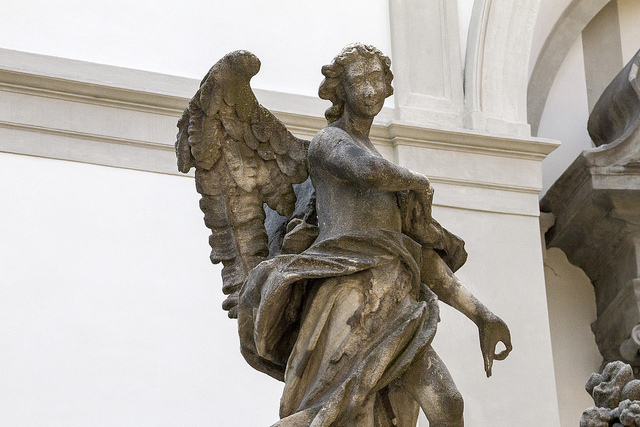 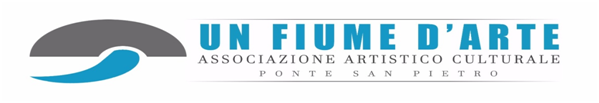 